UPAYA MENINGKATKAN KERJA SAMA DAN HASIL BELAJAR SISWA PADA MATERI MENEMUKAN PIKIRAN POKOK TEKS MELALUI METODE CREATIVE PROBLEM SOLVING (CPS)  DI KELAS IV SDN 4 SIJUK UPTD KABUPATEN BELITUNG(Penelitian Tindakan Kelas pada Siswa Kelas IV SDN 4 Sijuk Belitung Tahun Pelajaran 2015/2016 )SKRIPSIDiajukan untuk Memenuhi Sebagian dari Syarat Memperoleh Gelar Sarjana Pendidikan Guru Sekolah Dasar FKIP Universitas PasundanOleh Sayes Carolinie115060031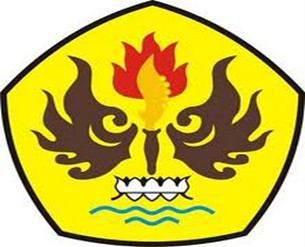 PROGRAM STUDI PENDIDIKAN GURU SEKOLAH DASARFAKULTAS KEGURUAN DAN ILMU PENDIDIKANUNIVERSITAS PASUNDANBANDUNG2015UPAYA MENINGKATKAN KERJA SAMA DAN HASI BELAJAR SISWA PADA MATERI MENEMUKAN PIKIRAN POKOK TEKS MELALUI METODE CREATIVE PROBLEM SOLVING (CPS)  DI KELAS IV SDN 4 SIJUK UPTD KABUPATEN BELITUNG(Penelitian Tindakan Kelas pada Siswa Kelas IV SDN 4 Sijuk Belitung Tahun Pelajaran 2015/2016 )SKRIPSIOleh SAYES CAROLINIE115060031Bandung,  November 2015Diajukan untuk memenuhi sebagian dari syarat memperoleh Gelar Sarjana Pendidikan Guru Sekolah Dasar FKIP Universitas PasundanPembimbing I,				Pembimbing II,Dr. R. Panca Pertiwi Hidayati., M.Pd.	Dr. Titin Nurhayatin., M.Pd.NIP 196403201988032001			NIP 196204111986012001Diketahui,Dekan FKIP UNPAS				Ketua Program StudiDrs. H. Dadang Mulyana, M.Si			Dra. Aas Saraswati, M.Pd.NIPY 1510028					NIP 19591016198403221